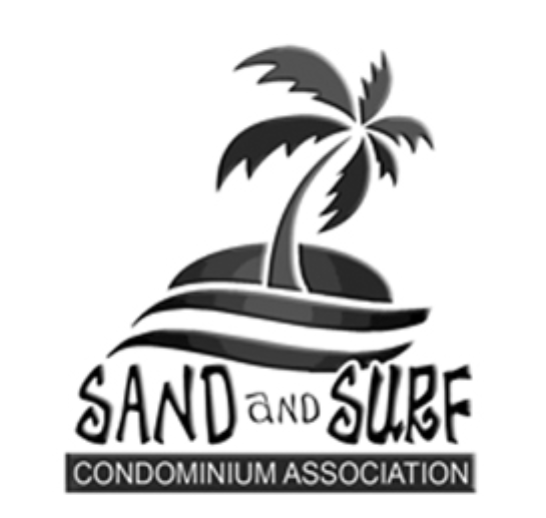 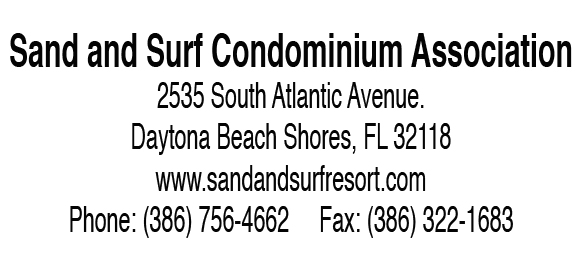 OWNER APPLICATION INFORMATION FORM BE SURE TO INCLUDE A CREDIT REPORT FOR EACH PERSON TO BE LISTED ON             THE DEED. THIS APPLICATION CANNOT MOVE FORWARD WITHOUT IT.NAME 1: _______________________________________________           DOB: ____________SSN # ______ - _____ - ______ OCCUPATION:___________________ INCOME:___________EMPLOYER ADDRESS: _________________________________________________________CONTACT PERSON:  _____________________________     PHONE: ____________________NAME 2: _______________________________________________           DOB: ____________SSN # ______ - _____ - ______ OCCUPATION:___________________ INCOME:___________EMPLOYER ADDRESS: _________________________________________________________CONTACT PERSON:  ____________________________     PHONE: _____________________HOME ADDRESS: _____________________________________________________________                                _____________________________________________________________HOME PHONE:  ________________________ CELL: ____________________E- MAIL: ______________________________ DATE SUBMITTED: ______________________NOTE: COMPANIES OR ORGANIZATIONS MUST PROVIDE A CONTACT PERSON NAME AND NUMBER. NO EXECPTIONS.NAME: ______________________ PHONE: _____________ E-MAIL: ______________IF YOU ARE REFERED BY CURRENT SAND AND SURF OWNER PLEASE PROVIDEOWNERS NAME: _______________________________ PHONE: ________________APPLICATION FOR: (   ) FLOATING     (   ) FIXED WEEK & UNIT  # _______________Mail completed application and credit reports to Sand and Surf